Projektdatenblatt zum LEADER-Ideenwettbewerb der Lokalen Aktionsgruppe „Vorpommersche Küste“ zur Umsetzung in 2025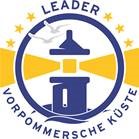 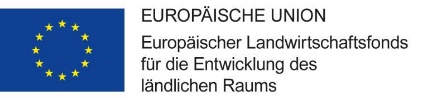 1. ProjekttitelKurze prägnante Bezeichnung – möglichst eine Zeile2. Projektträger*in3. ProjektbeschreibungAusgangssituationErläutern Sie, wie die Idee zum Projekt entstanden ist. Wozu dient das Projekt und warum wird es durchgeführt? Beschreiben Sie die gegenwärtige Situation. Leiten Sie daraus den Handlungsbedarf ab.Projektziele / WirkungUmsetzung des Vorhabens / NutzungskonzeptInkl. Aussagen zur methodischen Herangehensweise zur Umsetzung des LEADER-Projektes und zur Tragfähigkeit einschließlich der Folgekostenbetrachtung für die Zeit der Zweckbindung.Gegenstand der Förderung4. Bezug zu den übergeordneten sowie den Entwicklungszielen und Handlungsfeldern der Strategie für lokale Entwicklung (SLE) „Mensch Natur Kultur (er)leben“Welcher konkrete Beitrag wird zur Erreichung der in der SLE genannten Handlungsfelder und Handlungsfeldziele geleistet?Benennen Sie die Handlungsfelder und entsprechenden Handlungsfeldziele aus der SLE, deren Erreichung durch ihr Projekt unterstützt wird und Beschreiben Sie in welcher Form dies geschieht.Weitere Beiträge zur Strategie der lokalen Entwicklung5. Planungsstand6. Finanzierung des ProjektesAusgabenplan auf Grundlage Kostenschätzung und Sicherung der NachhaltigkeitHochbauten ggf. nach Kostengruppen lt. DIN 276 aufschlüsseln – Tabelle mit Doppelklick aktivierenFinanzierungsplan für juristische Personen des öffentlichen RechtsTabelle mit Doppelklick aktivierenFördersatz 100% der zuwendungsfähigen Ausgaben (brutto/netto)Finanzierungsplan für juristische und natürliche Personen des privaten RechtsTabelle mit Doppelklick aktivierenDier Förderung erfolgt entsprechend der jeweiligen Förderquote in Bezug auf die zuwendungsfähigen Ausgaben (netto)Der Fördersatz ist der Tabelle im Anhang zu entnehmen und in der folgenden Aufstellung anzuwendenAngaben zur FinanzierungFolgende Unterlagen sind der Projektidee beigefügt:Bekenntnis zur freiheitlich demokratischen GrundordnungIch bejahe die Grundsätze der freiheitlich demokratischen Grundordnung im Sinne des Grundgesetzes und bin bereit, mich jederzeit durch mein gesamtes Verhalten zu der freiheitlich demokratischen Grundordnung im Sinne des Grundgesetzes zu bekennen und für deren Erhaltung einzutreten. Ich versichere ausdrücklich, dass ich in keiner Weise Bestrebungen unterstütze und unterstützen werde, deren Ziele gegen die freiheitlich demokratische Grundordnung oder gegen eines ihrer grundlegenden Prinzipien gerichtet sind. Ich versichere ferner, dass ich nicht gegen die Grundsätze der Menschlichkeit und Rechtsstaatlichkeit, insbesondere die im Internationalen Pakt über bürgerliche und politische Rechte vom 19. Dezember 1966 gewährleisteten Menschenrechte oder die in der allgemeinen Erklärung der Menschenrechte vom 10. Dezember 1948 enthaltenen Grundsätze verstoßen werde. Ich erkläre weiterhin, dass ich nicht Mitglied in einer Partei oder einer sonstigen Gruppierung mit einer der Verfassungsordnung widersprechenden Zielsetzung bin._____________________________________________Ort, Datum, Name, Vorname, Funktion, Unterschrift	Anhang:Anhang: Förderquoten für antragstellende juristische und natürliche Personen des privaten RechtsAnhang: BasisdienstleistungenAls Basisdienstleistungen in ländlichen Gebieten und gemäß Art. 73 Abs. 4, Buchst, c) ii der GAP-SP-VO gelten Vorhaben zur Stimulierung des Wachstums und der Förderung der ökologischen und sozioökonomischen Nachhaltigkeit der ländlichen Gebiete, insbesondere durch die Entwicklung der lokalen und sozialen Infrastruktur und der lokalen Grundversorgung (bspw. auch in den Bereichen Freizeit, Informations- und Kommunikationstechnologien) sowie der Wiederherstellung und Verbesserung des kulturellen und natürlichen Erbes der Dörfer und ländlichen Landschaften. Ziel ist es, die Grundversorgung der ländlichen Bevölkerung mit Basisdienstleistungen sicherzustellen, um Lebensqualität und Wirtschaftskraft vor Ort zu erhalten und die negativen Folgen des demographischen Wandels auf die wohnortnahe Versorgung einzudämmen. Zu den Basisdienstleistungen zählen insbesondereAusarbeitung und Aktualisierung von Plänen für die Entwicklung von Gemeinden und Dörfern in ländlichen Gebieten und ihrer Basisdienstleistungen sowie von Schutz- und Bewirtschaftungsplänen für Natura-2000-Gebiete und sonstige Gebiete von hohem Naturwert;Investitionen in die Schaffung, Verbesserung oder Ausdehnung aller Arten von kleinen Infrastrukturen sowie Investitionen in erneuerbare Energien und Energieeinsparungen in überwiegendem öffentlichen Interesse.Investitionen in die Schaffung, Verbesserung oder Ausdehnung lokaler Basiseinrichtungen für die ländliche Bevölkerung wie bspw. Nah-/Grundversorgungseinrichtungen oder ländliche Dienstleistungsagenturen und die dazugehörige Infrastruktur; Hochwasser – und Küstenschutzinfrastruktur.Investitionen in Informations- und Kommunikationstechnologien für Bildungs- und Weiterbildungseinrichtungen in ländlichen Räumen Investitionen zur öffentlichen Verwendung in Freizeitinfrastruktur, Fremdenverkehrsinformation und kleinen touristischen Infrastrukturen;Studien und Investitionen im Zusammenhang mit der Erhaltung, Wiederherstellung und Verbesserung des Kultur- und Naturerbes von Dörfern, von ländlichen Landschaften und Gebieten mit hohem Naturwert, einschließlich der dazugehörigen sozioökonomischen Aspekte, sowie Maßnahmen zur Schärfung des Umweltbewusstseins in diesem investiven Kontext.Investitionen für die Verlagerung von Tätigkeiten und die Umgestaltung von Gebäuden oder anderen Anlagen innerhalb oder in der Nähe ländlicher Siedlungen, um die Lebensqualität oder die Umweltleistung der Siedlung zu verbessern;Investitionen zur Beseitigung ungenutzter baulicher Anlagen bzw. Flächen, mit denen Landschafts- und Siedlungsräume zurückgewonnen werden, um somit einen Beitrag zur Reduzierung der Flächenneuinanspruchnahme zu leisten.Antragsteller*inName / InstitutionAntragsteller*inAnschrift(Straße, Hausnummer, PLZ Ort)Antragsteller*inRechtsformAnsprechpartner*inName, VornameAnsprechpartner*inTelefonAnsprechpartner*inE-MailFachliche EignungStellen Sie sich als Projektträger*in kurz vor. Beschreiben Sie Ihre besonderen Kompetenzen / Erfahrungen bezogen auf den Projektinhalt. Wodurch sind Sie befähigt, das Projekt zielführend umzusetzen?Stellen Sie sich als Projektträger*in kurz vor. Beschreiben Sie Ihre besonderen Kompetenzen / Erfahrungen bezogen auf den Projektinhalt. Wodurch sind Sie befähigt, das Projekt zielführend umzusetzen?Was hat sich nach Ende des Projektes im Vergleich zur Ausgangslage wie verändert?Für wen oder was haben sich die Bedingungen wie verbessert?Beschreiben Sie den Mehrwert für die Region.Kooperationspartner*innen Kooperationsvereinbarung beifügenDurchführungsort(e)Durchführungsort(e)AmtDurchführungsort(e)Durchführungsort(e)PLZ Ort / OrtsteilDurchführungsort(e)Durchführungsort(e)Straße, HausnummerDurchführungszeitraumBeginn:Beginn:Beginn:Fertigstellung:ZeitplanErklärungZur Erreichung welchen übergeordneten Zieles leistet das Kernziel des Projektes einen konkreten Beitrag?Mehrfachnennung möglichKooperation und VernetzungZur Erreichung welchen übergeordneten Zieles leistet das Kernziel des Projektes einen konkreten Beitrag?Mehrfachnennung möglichModellhaftigkeit und InnovationZur Erreichung welchen übergeordneten Zieles leistet das Kernziel des Projektes einen konkreten Beitrag?Mehrfachnennung möglichNatur- und KlimaschutzZur Erreichung welchen übergeordneten Zieles leistet das Kernziel des Projektes einen konkreten Beitrag?Mehrfachnennung möglichGleichstellung und InklusionZur Erreichung welcher Entwicklungsziele leistet das Kernziel des Projektes einen konkreten Beitrag?Mehrfachnennung möglichDurch attraktive Lebens- und Arbeitsumfelder den demografischen Wandel gestaltenZur Erreichung welcher Entwicklungsziele leistet das Kernziel des Projektes einen konkreten Beitrag?Mehrfachnennung möglichVielfältige Bildungs- und Kulturangebote schaffen und / oder erhaltenZur Erreichung welcher Entwicklungsziele leistet das Kernziel des Projektes einen konkreten Beitrag?Mehrfachnennung möglichDie biologische Vielfalt und das Klima schützenZur Erreichung welcher Entwicklungsziele leistet das Kernziel des Projektes einen konkreten Beitrag?Mehrfachnennung möglichDen sozialen Zusammenhalt fördern und das ehrenamtliche Engagement stärkenZur Erreichung welcher Entwicklungsziele leistet das Kernziel des Projektes einen konkreten Beitrag?Mehrfachnennung möglichDie regionale Wirtschaft auf eine breite Basis stellen, die regionale Wertschöpfung erhöhen und die Bedingungen für qualifizierte Arbeitsplätze und die Gewinnung von Fachkräften verbessernHandlungsfeld(er)Handlungsfeldziel(e)Beitrag durch das ProjektBenennen Sie ErgebnisindikatorenUmwelt- oder Klimaleistungz.B. energetische Sanierung, Abfallreduzierung, ökologische VerpackungenBenennen Sie ErgebnisindikatorenAnzahl der in Vollzeitäquivalenten geschaffenen ArbeitsplätzeBenennen Sie ErgebnisindikatorenEntwicklung der ländlichen WirtschaftBei Unternehmen, wenn durch das Vorhaben unterstützt wird, das durch Produkte und Nebenprodukte der Land- und Forstwirtschaft zusätzlicher Nutzen erzielt wird – z.B. Verarbeitung, Aufbereitung, Verwertung von Lebensmittelresten.Benennen Sie ErgebnisindikatorenAnzahl der ländlichen Bevölkerung, die durch das Vorhaben von einem verbesserten Zugang zu Dienstleistungen und Infrastruktur profitiert.Entspricht im Regelfall der Einwohnerzahl im GemeindegebietDas Projekt beteiligt die lokale Bevölkerung in der Vorbereitung und der Umsetzung.Das Projekt hat eine besondere regionale Wirksamkeit über den Ausführungsort hinaus.Das Projekt weist eine finanzielle und organisatorische Sicherstellung und damit eine langanhaltende Wirksamkeit vor.PlanungsunterlagenGenehmigungsplanungGenehmigungsplanungPlanungsunterlagenAusführungsplanungAusführungsplanungPlanungsunterlagenProjektskizzenProjektskizzenPlanungsunterlagenAndere Unterlagenbitte benennenGenehmigungenvorliegende Genehmigungen beifügenVoranfrage Bau- / UmnutzungsgenehmigungGenehmigungenvorliegende Genehmigungen beifügenGenehmigung erforderlichGenehmigungenvorliegende Genehmigungen beifügenWenn erforderlich: Genehmigung …Genehmigungenvorliegende Genehmigungen beifügen… liegt vorGenehmigungenvorliegende Genehmigungen beifügen… wurde beantragtGenehmigungenvorliegende Genehmigungen beifügen… muss beantragt werdenGenehmigungenvorliegende Genehmigungen beifügenVoranfrage DenkmalschutzGenehmigungenvorliegende Genehmigungen beifügenGenehmigung / Stellungnahme erforderlichGenehmigungenvorliegende Genehmigungen beifügenWenn erforderlich: Genehmigung / Stellungnahme …Genehmigungenvorliegende Genehmigungen beifügen… liegt vorGenehmigungenvorliegende Genehmigungen beifügen… wurde beantragtGenehmigungenvorliegende Genehmigungen beifügen… muss beantragt werdenGenehmigungenvorliegende Genehmigungen beifügenVoranfrage UmweltschutzGenehmigungenvorliegende Genehmigungen beifügenGenehmigung / Stellungnahme erforderlichGenehmigungenvorliegende Genehmigungen beifügenWenn erforderlich: Genehmigung / Stellungnahme …Genehmigungenvorliegende Genehmigungen beifügen… liegt vorGenehmigungenvorliegende Genehmigungen beifügen… wurde beantragtGenehmigungenvorliegende Genehmigungen beifügen… muss beantragt werdenEigentumEigentumsnachweis / Nutzungserlaubnis beifügenProjektträger*in ist Eigentümer*inProjektträger*in ist Eigentümer*inEigentumEigentumsnachweis / Nutzungserlaubnis beifügenWenn nein: Nutzungsvertrag …Wenn nein: Nutzungsvertrag …EigentumEigentumsnachweis / Nutzungserlaubnis beifügen… wurde abgeschlossen… wurde abgeschlossenEigentumEigentumsnachweis / Nutzungserlaubnis beifügen… muss abgeschlossen werden… muss abgeschlossen werdenEigentumEigentumsnachweis / Nutzungserlaubnis beifügenVereinbarte NutzungsdauerAbstimmung EntscheidungsgremiumBeschluss beifügenBeschluss des Entscheidungsgremiums liegt vor Abstimmung EntscheidungsgremiumBeschluss beifügenBeschlussfassung ist vorgesehen für:Ist die Gesamtfinanzierung des Projektes gesichert?Wie und durch wen werden die Eigenmittel zur Verfügung gestellt?Werden durch das Projekt Einnahmen generiert? Wenn ja, ist zu erwarten, dass diese über die Betriebskosten hinausgehen?Durch wen wird die nationale öffentliche Ko-Finanzierung übernommen?Falls Drittmittel eingesetzt werden: wer ist der/die Drittmittelgeber*in?Wie und durch wen werden die Folgekosten finanziert?Planungsunterlagen / Skizzen / BilderBauvorbescheid und / oder sonstige Nachweise über bau-, natur-, und / oder denkmalschutzrechtliche ZulässigkeitKostenschätzungen bzw. Unterlagen, die als Grundlage für die Kostenschätzung herangezogen wurden (z.B. Angebote)Beschluss des Entscheidungsgremiums zur Durchführung und Finanzierung des Vorhabens bei juristischen PersonenAktueller Auszug (nicht älter als drei Monate) aus dem Vereins- oder Handelsregister bei juristischen Personen des privaten RechtsNachweis des Finanzamtes bei Kleinunternehmer*innen und natürlichen Personen, die nicht vorsteuerabzugsberechtigt sindEigentumsnachweis bzw. Nutzungserlaubnis (z.B. Grundbucheintrag, Pacht- oder Mietvertrag)KatasterauszugKooperationsvereinbarungProjektinhaltFördersatz (netto)Generell65%Beitrag zum Klimaschutz und zur Anpassung an den Klimawandel, auch durch Verringerung der Treibhausgasemission und Verbesserung der Kohlenstoffbindung sowie Förderung nachhaltiger Energie.80%Förderung der nachhaltigen Entwicklung und der effizienten Bewirtschaftung natürlicher Ressourcen wie Wasser, Böden und Luft, auch durch Verringerung der Abhängigkeit von Chemikalien.80%Beitrag zur Eindämmung und Umkehrung des Verlusts an biologischer Vielfalt, Verbesserung von Ökosystemleistungen und Erhaltung von Lebensräumen und Landschaften.80%Verbesserung des Tierwohls in der Landwirtschaft.80%Investitionen von Junglandwirten80%Investitionen von kleinen landwirtschaftlichen Betrieben im Sinne der Festlegung durch die Mitgliedstaaten85%Aufforstung, Einrichtung und Regeneration von Agrarforstsystemen, forstwirtschaftlicher Flurbereinigung und nichtproduktiven Investitionen im Zusammenhang mit einem Beitrag zum Klimaschutz und zur Anpassung an den Klimawandel, auch durch Verringerung der Treibhausgasemissionen und Verbesserung der Kohlenstoffbindung sowie Förderung nachhaltiger Energieder Förderung der nachhaltigen Entwicklung und der effizienten Bewirtschaftung natürlicher Ressourcen wie Wasser, Böden und Luft, auch durch Verringerung der Abhängigkeit von Chemikalieneinem Beitrag zur Eindämmung und Umkehrung des Verlusts an biologischer Vielfalt, Verbesserung von Ökosystemleistungen und Erhaltung von Lebensräumen und Landschaften,einschließlich nichtproduktiver Investitionen, die auf den Schutz von Nutztieren und Kulturpflanzen vor Schäden durch wild lebende Tiere ausgerichtet sind.100%Investitionen in Basisdienstleistungen in ländlichen Gebieten und land- und forstwirtschaftliche Infrastruktur100%Investitionen in die Wiederherstellung des land- oder forstwirtschaftlichen Potenzials nach Naturkatastrophen, widrigen Witterungsverhältnissen oder Katastrophenereignissen und Investitionen in geeignete vorbeugende Maßnahmen sowie Investitionen in die Gesunderhaltung von Wäldern.100%Nichtproduktive Investitionen, die im Rahmen von Strategien für die von der örtlichen Bevölkerung betriebene Entwicklung unterstützt werden.100%